T.C.BOZOK ÜNİVERSİTESİBOĞAZLIYAN MESLEK YÜKSEKOKULUÖĞRENCİ STAJ DOSYASI2016-2017 ÖĞRETİM YILI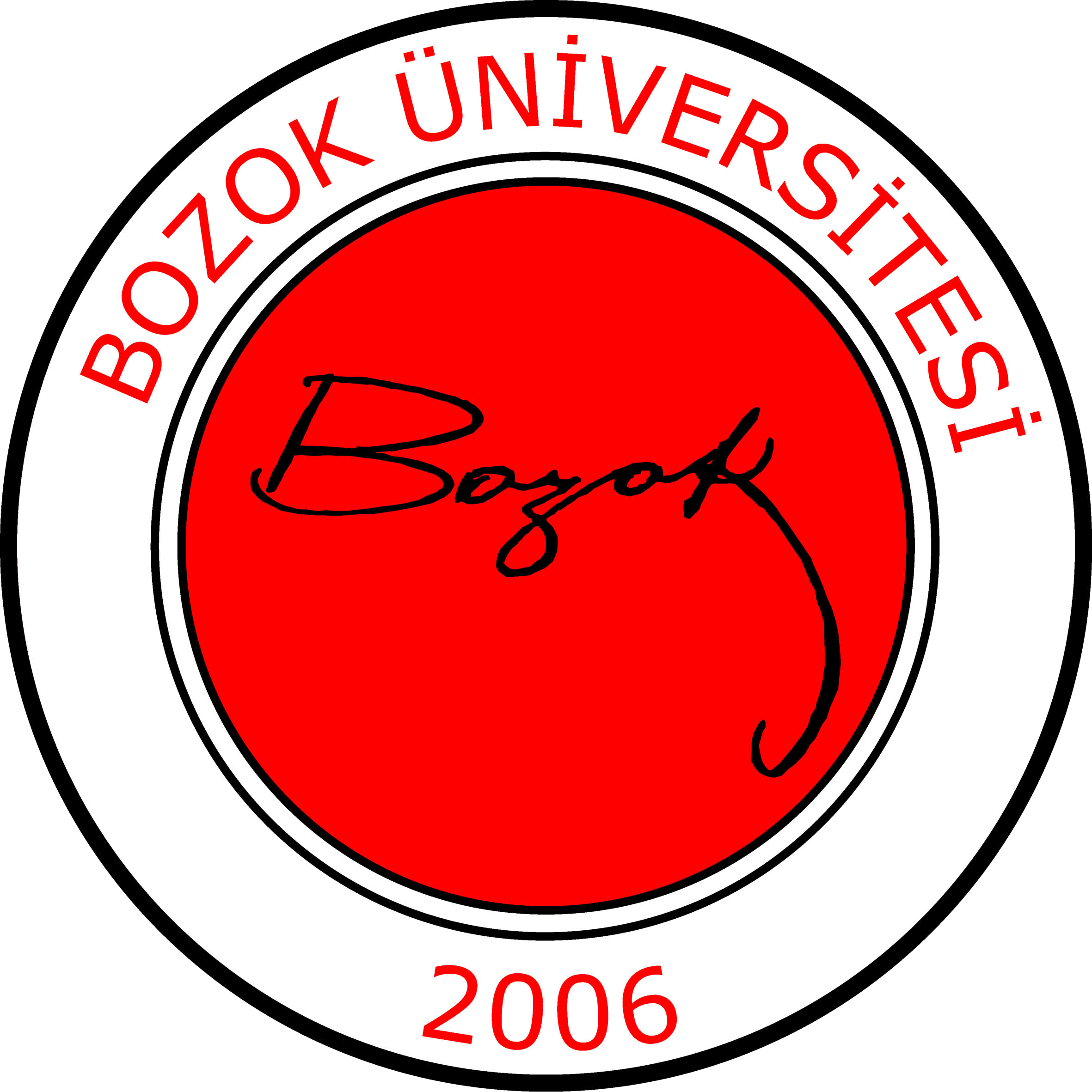 STAJ SÜRECİ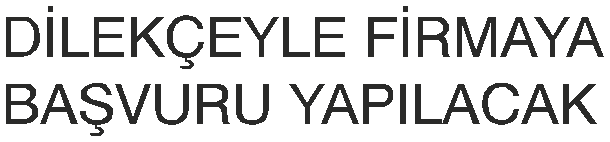 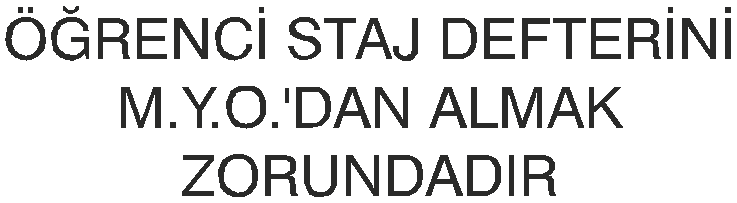 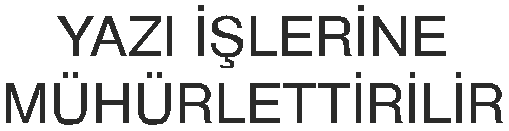 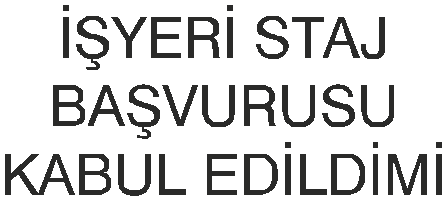 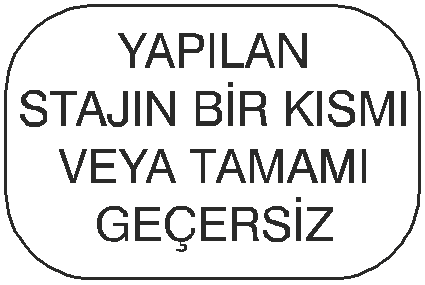 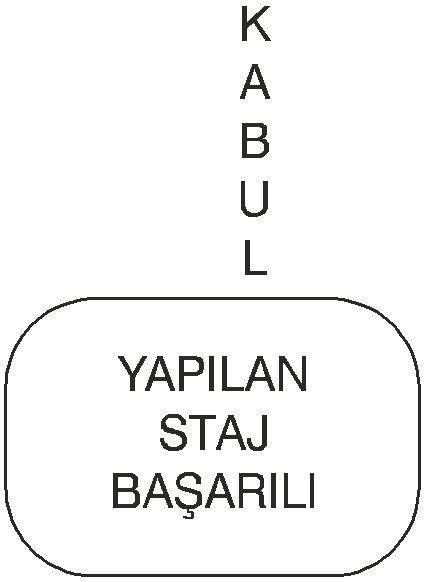 ÖĞRENCİNİN:ADI-SOYADI:BÖLÜMÜ:PROGRAMI:NUMARASI:SINIFI:	 :……………………………………………………………………………………..